   Upravni odjel za gospodarenje        imovinom i opće poslove Povjerenstvo za provedbu Oglasa KLASA: 112-03/14-01/7URBROJ: 2170/1-06-02/4-14-17Rijeka, 04. studeni 2014.Povjerenstvo za provedbu Oglasa za prijam u službu 1 izvršitelja / izvršiteljice na određeno vrijeme radi zamjene duže vrijeme odsutne službenice na radnom mjestu ''Savjetnik / Savjetnica za pravne poslove II' u Upravnom odjelu za gospodarenje imovinom i opće poslove Primorsko-goranske županije, temeljem članka 20. Zakona o službenicima i namještenicima u lokalnoj i područnoj (regionalnoj) samoupravi („Narodne novine“ broj 86/08 i 61/11), objavljuje slijedeću  O B A V I J E S T o vremenu održavanja prethodne provjereznanja i sposobnosti kandidata/kandidatkinjaPrethodna provjera znanja i sposobnosti i to putem pisanog testa i intervjua održati će se u UTORAK 18. STUDENOG 2014. godine s početkom u 9,00 sati, na adresi Rijeka, Slogin kula 2, VI kat, soba 601	 Pisano testiranje i intervju provodi se u cilju prethodne provjere znanja i sposobnosti kandidata / kandidatkinja koji ispunjavaju formalne uvjete Oglasa za prijam u službu na određeno vrijeme radi zamjene duže vrijeme odsutne službenice na radnom mjestu ''Savjetnik / Savjetnica za pravne poslove II' u Upravnom odjelu za gospodarenje imovinom i opće poslove Primorsko-goranske županije, objavljenog dana 22. listopada 2014. godine na Hrvatskom zavodu za zapošljavanje i na web stranici Primorsko-goranske županije www.pgz.hr. Prethodnoj provjeri znanja i sposobnosti mogu pristupiti samo kandidati / kandidatkinje koji ispunjavaju formalne uvjete Oglasa i koji dobiju poseban pisani poziv za testiranje. Za kandidata / kandidatkinju koji ne pristupi pisanom testiranju i/ili intervjuu, smatrati će se da je povukao prijavu na predmetni Oglas. O rezultatima pisanog testiranja kandidati će biti obaviješteni istoga dana, a kandidati / kandidatkinje koji na pisanom testiranju ostvare najmanje ili više od 50 % ukupnog broja bodova imaju pravo pristupa intervjuu koji će se održati istoga dana.Upute i obavijesti kandidatima / kandidatkinjama, te pravila i postupak prethodne provjere znanja i sposobnosti kandidata, objavljene su na web – stranici Primorsko-goranske županije: www.pgz.hr. Napomena: Po dolasku na prethodnu provjeru znanja i sposobnosti, od kandidata / kandidatkinja će biti zatraženo predočavanje odgovarajuće identifikacijske isprave radi utvrđivanja identiteta.                                    Predsjednik Povjerenstva:                                v.r. Branka Mimica, dipl.iur.   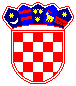     REPUBLIKA HRVATSKA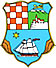    PRIMORSKO-GORANSKA          ŽUPANIJA